Refrigerator Medication Temperature Check List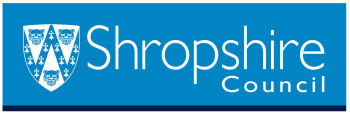 The temperature should be between 2°C and 8°CIf it falls out of theses margins the senior on duty must be informed immediatelyMonth………………………………….	Year…………………………….Date refrigerator defrosted…………………signed…………………….. (Carry over to next chart)DateMinimumTemperatureMaximumTemperatureSignatureComments/actions1st2nd3rd4th5th6th7th8th9th10th11th12th13th14th15th16th17th18th19th20th21st22nd23rd24th25th26th27th28th29th30th31st